EMEI “OLINDA MARIA DE JESUS SOUZA”TURMAS: JARDIM I A, B E MULTISSERIADA.PROFESSORES: JULIANA, PAULO E ROSELENE.QUINZENA: 26/04 A 07/05TEMAS: SAÚDE E HIGIENE / ÍNDIO / DIA DAS MÃESESTAMOS VIVENDO UMA ÉPOCA DE PANDEMIA CAUSADA PELO NOVO CORONAVÍRUS E MAIS DO QUE NUNCA SABEMOS A IMPORTÂNCIA DA HIGIENE PARA PREVENSÃO DESSA E DE INÚMERAS DOENÇAS.NESSA QUINZENA VAMOS APRENDER UM POUQUINHO SOBRE HIGIENE E SAÚDE.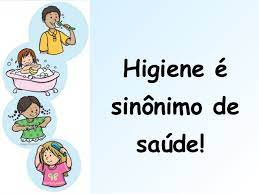 VAMOS FALAR SOBRE HIGIENE: A HIGIENE PESSOAL É A MANEIRA COMO VOCÊ CUIDA DO SEU CORPO. ESSA PRÁTICA INCLUI AÇÕES SIMPLES E BÁSICAS COMO TOMAR BANHO, LAVAR AS MÃOS E ESCOVAR OS DENTES DIARIAMENTE, ENTRE OUTROS HÁBITOS.ATIVIDADE  1VIDEOAULA DA PROFESSORA JULIANA:  HIGIENE. ACESSE O LINK ABAIXO E ASSISTA A VIDEOAULA.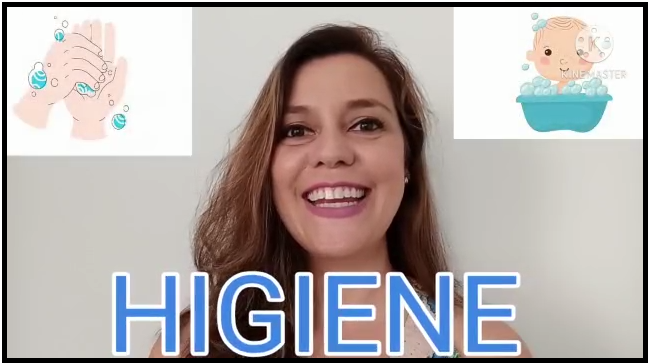 https://www.youtube.com/watch?v=i0xcfv2CilAATIVIDADE  2ESTUDO E ESCRITA DA PALAVRA SAÚDEAGORA QUE VOCÊ JÁ SABE A IMPORTÂNCIA DA HIGIENE PARA NOSSA SAÚDE, FAÇA A SEGUINTE ATIVIDADE:EM UM SULFITE, ESCREVA O NOME E A DATA;ESCREVA A PALAVRA SAÚDE (BEM GRANDE);PINTE A LETRA INICIAL DE VERMELHO E A LETRA FINAL DE AMARELO;COM A AJUDA DE UM ADULTO, SOLETRE AS LETRAS QUE FORMA A PALAVRA SAÚDE, FALANDO O NOME E O SOM DAS LETRAS;COLE UM GRÃO DE FEIJÃO EMBAIXO DE CADA LETRA DA PALAVRA SAÚDE;ESCREVA O NÚMERO CORRESPONDENTE A QUANTIDADE DE LETRAS QUE USAMOS PARA ESCREVER A PALAVRA SAÚDE.EXEMPLO: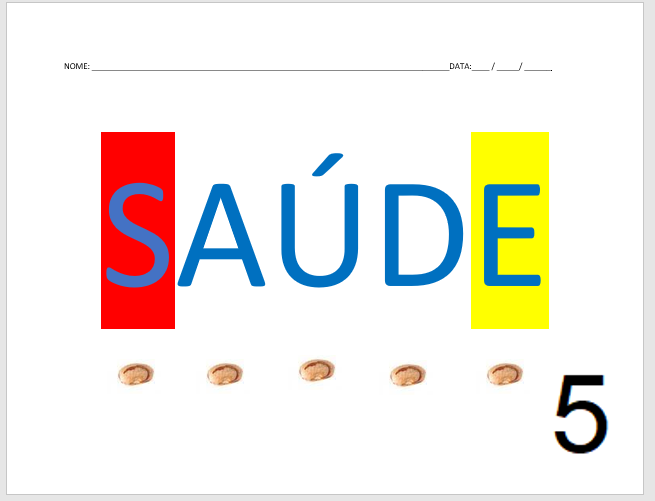 ATIVIDADE  3VÍDEOAULA DA PROFESSORA JULIANA:  CORONAVÍRUS. ACESSE O LINK ABAIXO E ASSISTA A VIDEOAULA.    VAMOS ASSISTIR A VÍDEOAULA DA PROFESSORA JULIANA: “CORONAVÍRUS? EXPLICANDO PARA CRIANÇAS!” E APRENDER A IMPORTÂNCIA DA HIGIENE PARA NÃO SE CONTAMINAR COM O CORONAVÍRUS.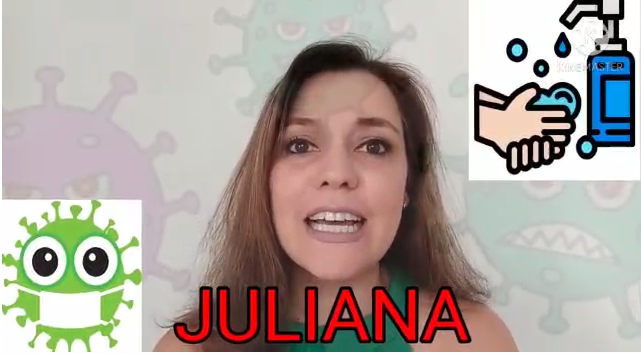 https://www.youtube.com/watch?v=zDkrqwFp_E0ATIVIDADE  4ILUSTRAÇÃO DA HISTÓRIAAGORA QUE VOCÊ JÁ SABE UM POUCO MAIS SOBRE AS FORMAS DE PREVENSÃO DO CORONAVÍRUS, EM UM SULFITE, ESCREVA: O NOME, A DATA E FAÇA UMA ILUSTRAÇÃO DA HISTÓRIA QUE ACABAMOS DE OUVIR.EXEMPLO: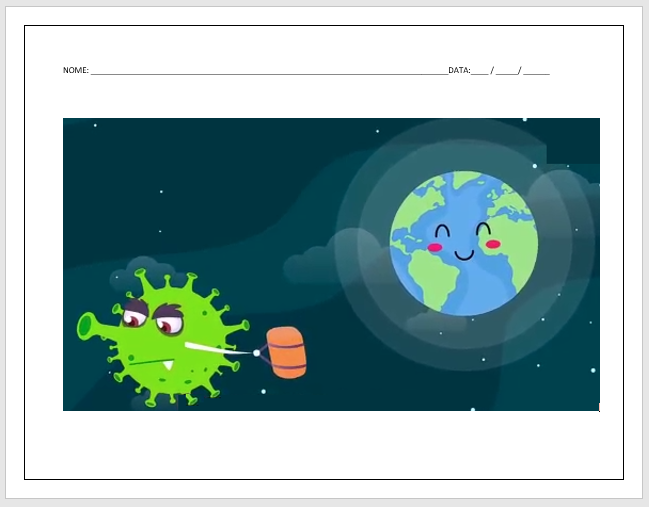 ATIVIDADE  5CONFECÇÃO DO CORONAVÍRUS COM MASSA DE MODELAR E PALITO DE FÓSFOROAPRENDEMOS O FORMATO DO VÍRUS DA COVID-19, ENTÃO VAMOS FAZER O CORONAVÍRUS UTILIZANDO UMA MASSA DE MODELAR CASEIRA E PALITOS DE FÓSFORO.VOCÊ VAI PRECISAR DE:4 COLHERES DE SOPA DE FARINHA DE TRIGO;3 COLHERES DE SOPA DE ÁGUA;1 COLHER DE SOPA DE SAL;1 COLHER DE SOPA DE VINAGRE;1 COLHER DE SOPA DE GUACHE NA COR QUE PREFERIR (PODE SER SUBSTITUÍDA POR ANILINA, GELATINA, OU SUCO EM PÓ)MODO DE FAZER:MISTURE TODOS OS INGREDIENTES NUMA BACIA.AMASSE COM AS MÃOS ATÉ A MASSA FICAR BEM LISINHA.AGORA FAÇA UMA LOLINHA COM AS MÃOS E ESPETE VÁRIOS PALITOS DE FÓSFORO CONFORME O EXEMPLO ABAIXO.EXEMPLO: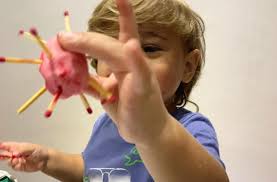 ATIVIDADE  6VÍDEO MUSICAL:  LAVE AS MÃO. ACESSE O LINK ABAIXO E ASSISTA O VÍDEO.ACOMPANHE A MÚSICA, OUVINDO, DANÇANDO E PRESTANDO MUITA ATENÇÃO À MENSAGEM.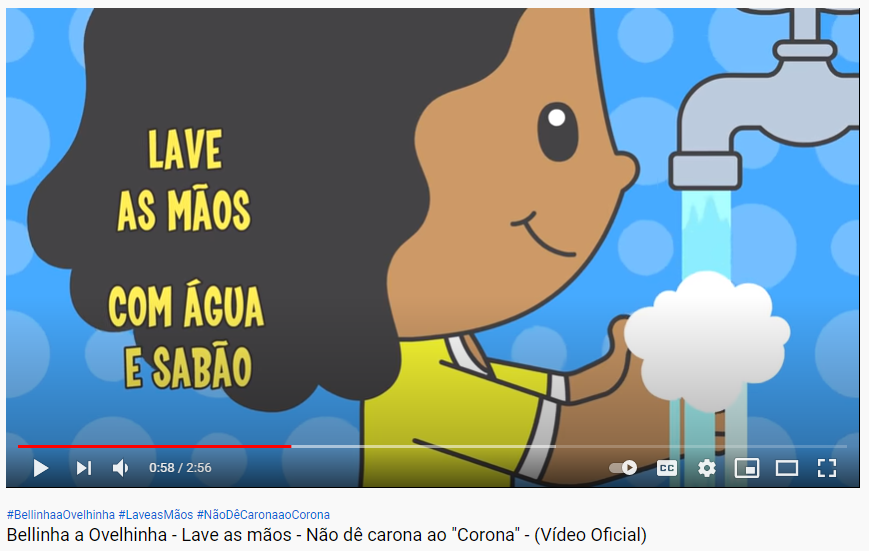 https://youtu.be/uqm0DuRHyfsATIVIDADE  7VÍDEO “UMA MÃO LAVA A OUTRA – SHOW DA LUNA!” ACESSE O LINK ABAIXO E ASSISTA O VÍDEO.PARA FINALIZAR E COMPREENDER AINDA MAIS A IMPORTÂNCIA DE LAVAR AS MÃOS VAMOS ASSISTIR AO DESENHO ABAIXO E APRENDER AINDA MAIS.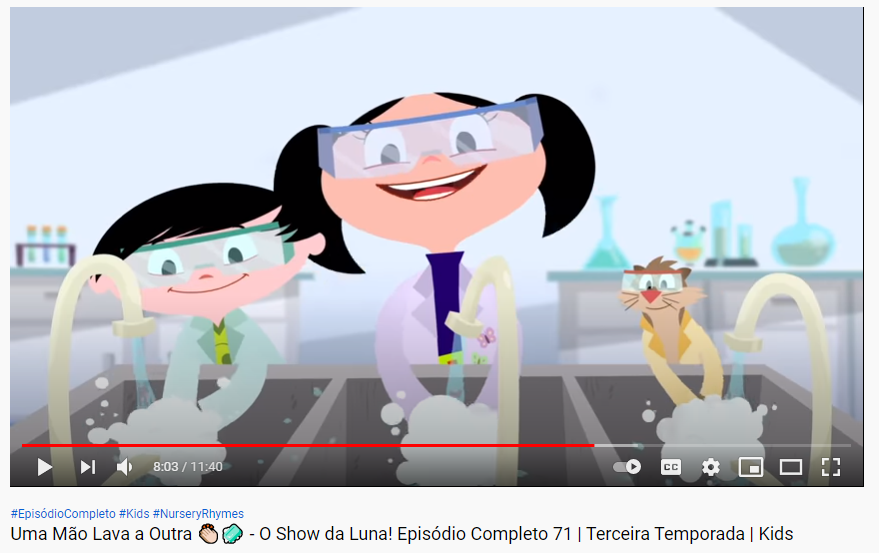 https://www.youtube.com/watch?v=SesdKLnm57QATIVIDADE  8CONTORNO DAS MÃOS E COLAGEM DE BOLINHAS DE PAPEL REPRESENTANDO OS MICRÓBIOS.VOCÊ JÁ SABE A NECESSIDADE DE LAVAR AS MÃOS CONSTANTEMENTE, AGORA FAÇA A SEGUINTE ATIVIDADE:EM UM SULFITE, ESCREVA O NOME E A DATA;FAÇA O CONTORNO DE UMA DE SUAS MÃOS UTILIZANDO CANETINHA HIDROCOR;FAÇA BOLINHAS DE PAPEL CREPOM, OU OUTRO PAPEL COLORIDO, E COLE DENTRO DA MÃOZINHA QUE VOCÊ CONTORNOU, PARA REPRESENTAR OS MICRÓBIOS;ESCREVA A PALAVRA MÃO;COM A AJUDA DE UM ADULTO, SOLETRE AS LETRAS QUE FORMAM A PALAVRA MÃO, FALANDO O NOME E O SOM DAS LETRAS;NO CANTO SUPERIOR, DO SULFITE, DESENHE UMA TORNEIRA, DO SEU JEITO, PARA LEMBRAR QUE DEVEMOS LAVAR AS MÃOS.EXEMPLO: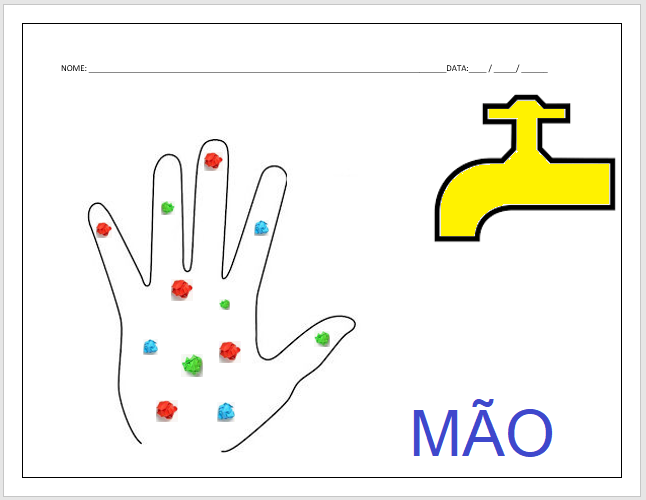 ATIVIDADE 9VÍDEO “DENTINHO – HISTÓRIA INFANTIL SOBRE HIGIENE BUCAL / SAÚDE BUCAL” ACESSE O LINK ABAIXO E ASSISTA O VÍDEO.PARA COMPREENDERMOS A IMPORTÂNCIA DE ESCOVAR OS DENTES ASSISTA A HISTORINHA DO VÍDEO ABAIXO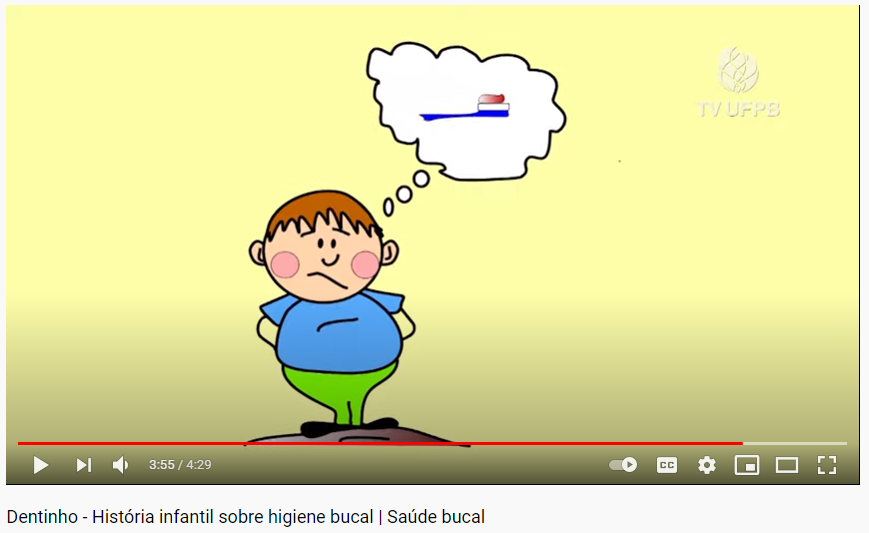 https://youtu.be/Zo475Pxef0wATIVIDADE 10VÍDEO: “COMO ESCOVAR OS DENTES” ACESSE O LINK ABAIXO E ASSISTA O VÍDEO.VAMOS APRENDER O PASSO A PASSO DE COMO DEVEMOS ESCOVAR OS DENTES.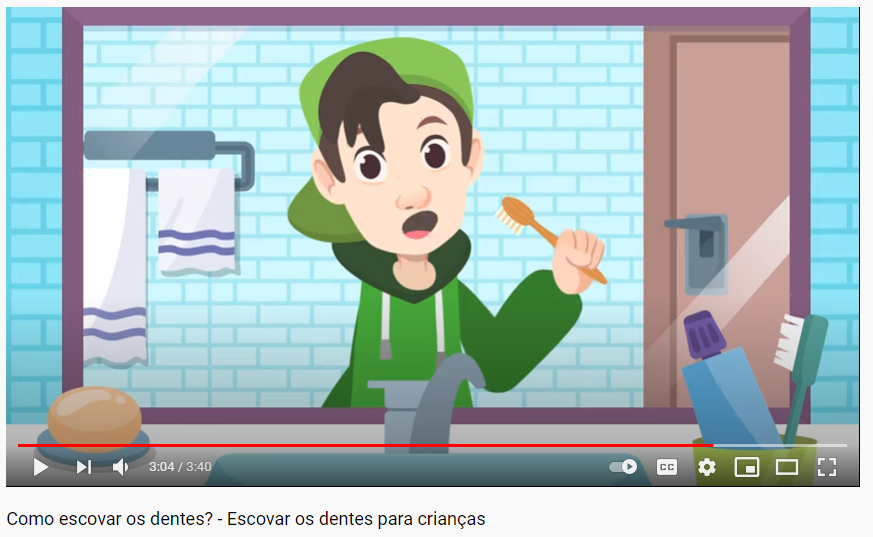 https://youtu.be/qHI-CybmJOMATIVIDADE 11CONFECÇÃO DE UM DENTE E UMA ESCOVA COM SUCATACOM A AJUDA DE UM ADULTO, VAMOS CONFECCIONAR FANTOCHES DE UM DENTINHO E DE UMA ESCOVA DE DENTE, PARA DEPOIS VOCÊ BRINCAR.PARA FAZER O DENTINHO VAMOS PRECISAR:UMA GARRAFA PET, TESOURA, PINCEL E TINTA GUACHE NAS CORES: BRANCA E PRETA.COM AUXÍLIO DE UM ADULTO, RECORTE O FUNDO DA GARRAFA PET, DEIXANDO 4 “PEZINHOS” PARA REPRESENTAR A RAÍZ DO DENTE.PINTE A GARRAFA NA COR BRANCA E DEIXE SECAR.FAÇA OS OLHOS, NARIZ E BOCA DO DENTINHO. PARA FAZER A ESCOVA DE DENTE VAMOS PRECISAR:UM ROLO DE PAPEL TOALHA, SULFITE BRANCO, TESOURA SEM PONTA, COLA BRANCA, PINCEL E TINTA GUACHE NA COR DE SUA PREFERÊNCIA.PINTE O ROLO DE PAPEL TOALHA UTILIZANDO PINCEL E A COR DA TINTA QUE DESEJAR. DEIXE SECAR.DOBRE UMA FOLHA SULFITE EM QUATRO PARTES E UTILIZE APENAS UMA DAS PARTES, FAZENDO VÁRIOS RECORTES ATÉ PRÓXIMO AO FIM DA FOLHA (DEIXE DOIS DEDOS).COLE A PARTE DO SULFITE SEM RECORTAR DA PARTE SUPERIOR DO ROLO DE PAPEL TOALHA PINTADO.SEUS FANTOCHES JÁ ESTÃO PRONTOS PARA VOCÊ BRINCAR. NÃO ESQUEÇA DE MANDAR A FOTO PARA O (A) PROFESSOR (A).EXEMPLO: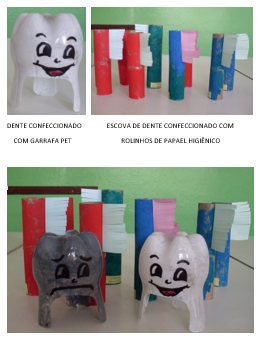 OS ÍNDIOS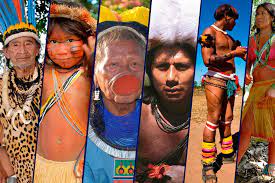 OS ÍNDIOS JÁ MORAVAM NO BRASIL, ANTES, DO NOSSO PAÍS SER DESCOBERTO PELOS PORTUGUESES. OS ÍNDIOS FAZEM PARTE DE NOSSA HISTÓRIA E TÊM MUITO A NOS ENSINAR. MAS, JUSTAMENTE POR SEREM IMPORTANTES, FOI RESERVADA UMA DATA NO CALENDÁRIO ANUAL PARA COMEMORAR O DIA DO ÍNDIO, QUE É 19 DE ABRIL.TODO DIA É DIA DE ÍNDIO?SIM, POIS NÃO ADIANTA SOMENTE NOS LEMBRARMOS DOS ÍNDIOS APENAS UM DIA.POIS COMO JÁ FALAMOS ELES FAZEM PARTE DE NOSSA HISTÓRIA E MERECEM SER PRESERVADOS, PROTEGIDOS E RESPEITADOS POR TODOS NÓS.ATIVIDADE 12VÍDEOAULA DO PROFESSOR PAULO:  HISTÓRIA “AQUITÃ, O INDIOZINHO”  AGORA VAMOS CONHECER UM POUCO SOBRE A CULTURA DESSE POVO OUVINDO A HISTÓRI DO PROFESSOR PAULO.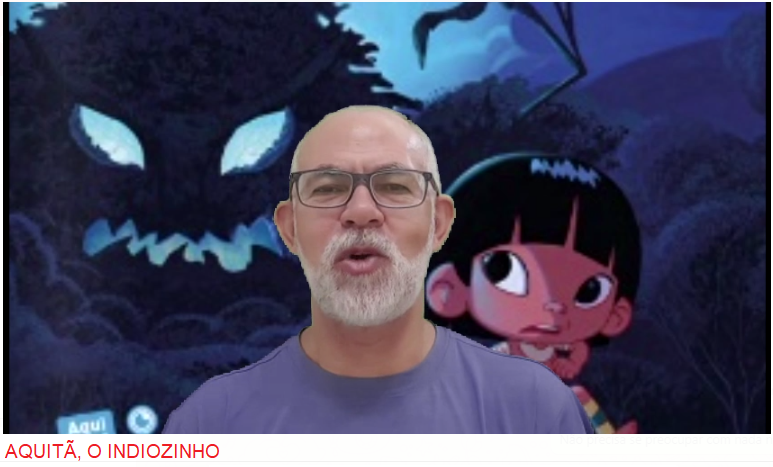 https://www.youtube.com/watch?v=oHNQNCIte9IATIVIDADE 13VIDEOAULA- PROFESSORA ROSE- ÍNDIOS NO BRASIL 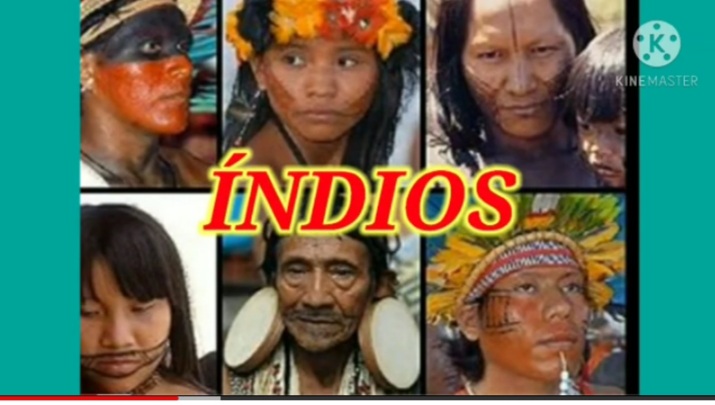 https://youtu.be/U4cxyopwvaQNA VÍDEOAULA QUE ACABAMOS DE ASSISTIR VIMOS QUE UM DOS INSTRUMENTOS MÚSICAIS DOS ÍNDIOS SÃO OS CHOCALHOS.QUE TAL FAZERMOS UM LINDO CHOCALHO PARA VOCÊ BRINCAR E CANTAR?PARA FAZER UM CHOCALHO VOCÊ VAI PRECISAR DE:1 UMA GARRAFINHA PET DE 200ML COM TAMPA. (OU OUTRO FRASCO COM TAMPA)FITAS. ADESIVOS, DUREX COLORIDO, CANETA PERMANETE OU O QUE PREFERIR. (PARA DECORAR).ALGUNS GRÃOS DE ARROZ OU DE MILHO, FEIJÃO OU MACARRÃO.TESOURA E COLAMODO DE FAZER:PEGUE A GARRAFINHA, LAVE E SEQUE.DEPOIS VOCÊ VAI DECORAR A GARRAFINHA COM O QUE VOCÊ TIVER (FITA, DUREX COLORIDO, COLA COLORIDA, LAÇO, CANETA PERMANENTE...) DEPOIS DE DECORAR A GARRAFINHA COLOQUE DENTRO DELA OS GRÃOS QUE VOCÊ IRÁ ESCOLHER, PODE SER DE ARROZ, MILHO, FEIJÃO OU MACARRÃO.TAMPE A GARRAFINHA E PRONTO SEU CHOCALHO ESTARÁ PRONTO PARA VOCÊ BRINCAR E CANTAR.PODE FAZER COM GARRAFINHA DE 600 ML TAMBÉM OU LATINHA DE REFRIGERANTE TAMPANDO A BOCA DA LATA COM DUREX OU 2 COPINHOS DE DANONE OU COM OUTRAS EMBALAGENS QUE TIVER.SE NÃO CONSEGUIR DECORAR NÃO TEM PROBLEMA O IMPORTANTE É VOCÊ CONSEGUIR FAZER E DESCOBRIR O SOM DO SEU CHOCALHO.                          VEJA ALGUNS MODELOS ABAIXO: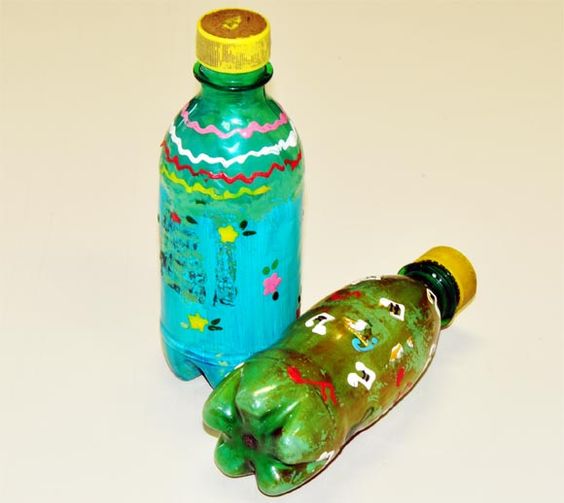 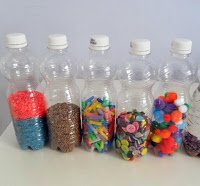 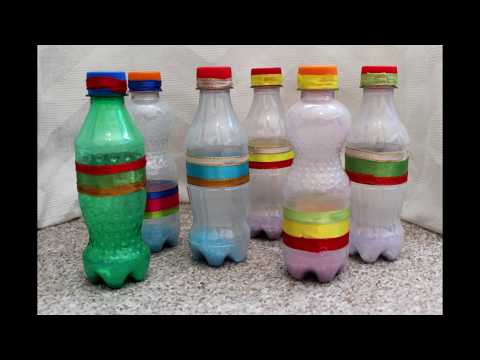 ATIVIDADE 14DEPOIS QUE SEU CHOCALHO ESTIVER PRONTO VAMOS CANTAR?VOCÊ CONHECE A MÚSICA DOS INDIOZINHOS?CLIQUE NO LINK ABAIXO E CANTE UTILIZANDO SEU CHOCALHO PARA O ACOMPANHAMENTO MUSICAL. TAMBÉM PRESTE ATENÇÃO NOS NÚMEROS.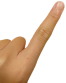 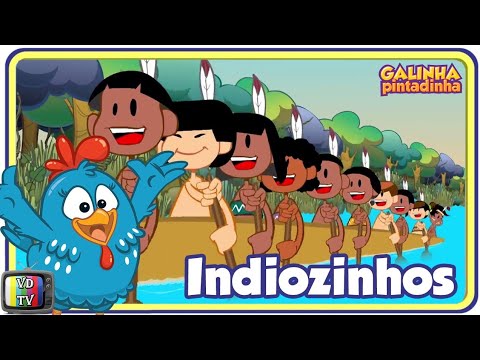 https://youtu.be/D-aC9jcnhgM AGORA QUE VOCÊ JÁ CANTOU VAMOS FAER UM INDIOZINHO COM O CARIMBO DA SUA MÃO!PEGUE UMA FOLHA COLOQUE O NOME, DATA E ESCREVA O NOME DA MÚSICA                                                                     “OS INDIOZINHOS”PASSE TINTA GUACHE NA PALMA DA MÃO E NOS DEDOS. NOS DEDOS  PODE SER CADA UM DE UMA COR DIFERENTE.(  A MÃO SERA O ROSTO DO ÍNDIO E OS DEDOS AS PENAS DO COCAR.)CARIMBE A MÃOZINHA NO PAPEL.FINALIZE DESENHANDO O ROSTO COM OLHOS, BOCA, NARIZ E ENFEITES.VEJA O MODELOEXEMPLO: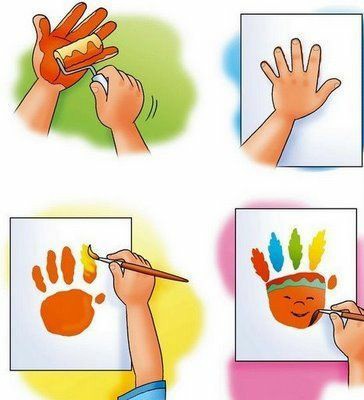 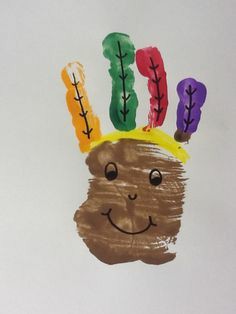                                             VAMOS CONTAR?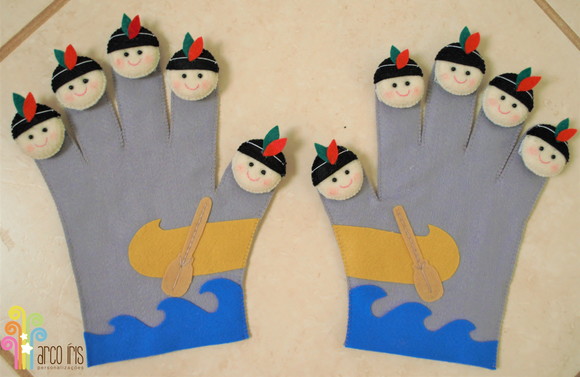 ATIVIDADE 15VÍDEOAULA DO PROFESSOR PAULO:  HISTÓRIA “O TUPI QUE VOCÊ FALA”VOCÊ SABIA QUE UMA DAS LÍNGUAS FALADAS PELOS ÍNDIOS, AQUI NO BRASIL, É O TUPI GUARANÍ? CONFIRA AVÍDEOAULA DO PROFESSOR PAULO PARA APRENDER UM POUCO MAIS.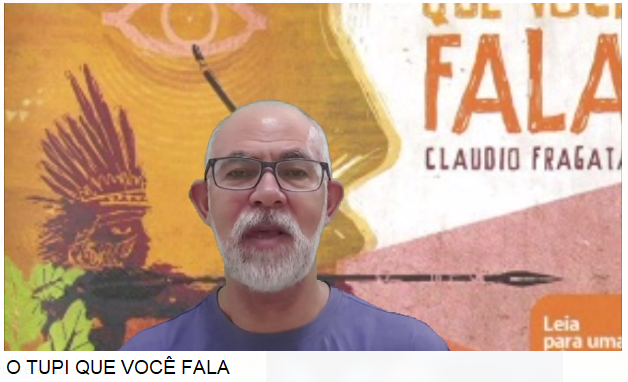 https://www.youtube.com/watch?v=cwNgyHQVI9ADIA DAS MÃES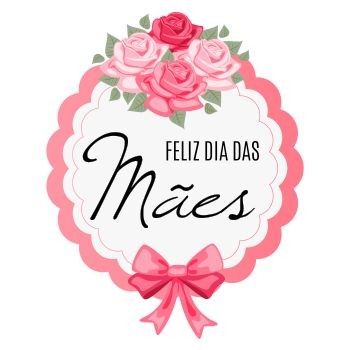 O AMOR DE UMA MÃE PODE SER TRADUZIDO EM UMA PALAVRA: DOAÇÃO. FALAR DESSE SENTIMENTO É ENTENDER QUE ELE É A MAIS COMPLETA FORMA DE AMOR. PARABÉNS PELO SEU DIA MAMÃE!ATIVIDADE 16JUNTINHO COM SUA MAMÃE, VAMOS ASSISTIR O VÍDEO E OUVIR O POEMA “CORAÇÃO DE MÃE” 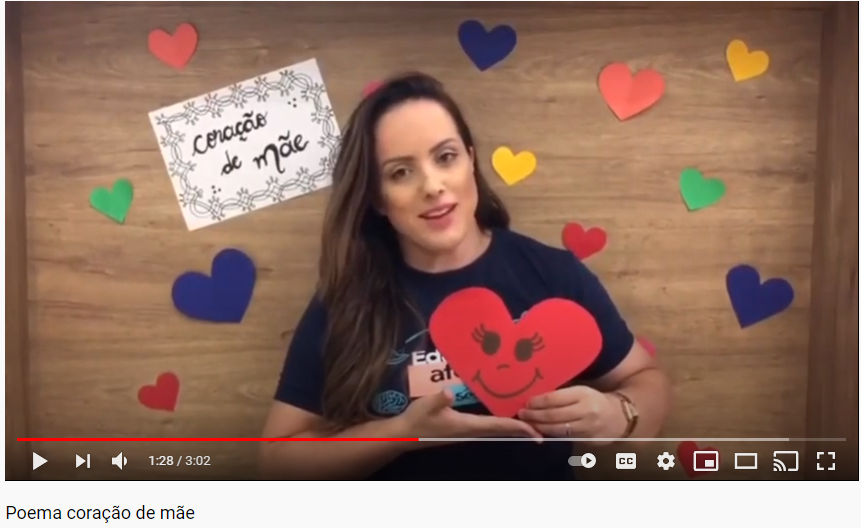 https://youtu.be/2gXQ42eoKA4AGORA RESPONDA:QUAL É O NOME DE SUA MÃE?COMO É A SUA MAMÃE?O QUE VOCÊ APRENDEU COM ELA?O QUE ELA FAZ QUE VOCÊ MAIS GOSTA?O QUE ELA FAZ QUE TE DEIXA TRISTE?ATIVIDADE 17CARTÃO PARA O DIA DAS MAMÃESPARA HOMENAGEAR O DIA DAS MÃES, VAMOS FAZER UM CARTÃO BEM BONITO. VOCÊ PODERÁ CRIAR UM CARTÃO DA MANEIRA QUE QUISER, PODE DEIXAR SUA CRIATIVIDADE MANDAR. MAS CASO TENHA DIFICULDADE EM PENSAR O QUE FAZER, SEGUE UMA SUGESTÃO:PEGUE UM SULFITE E DOBRE AO MEIO;PARA FAZER A CAPA DO CARTÃO, PASSE TINTA NA PALMA DAS MÃOS E CARIMBE QUANTAS VEZES QUISER. COMPLETE O DESENHO FAZENDO FLORES (ESPERE SECAR BEM);NA PARTE INTERNA DO CARTÃO, FAÇA UM DESENHO DA MAMÃE DO SEU JEITINHO;NÃO ESQUEÇA DE COLOCAR A DATA, ASSIM A MAMÃE PODERÁ GUARDAR ESSA RECORDAÇÃO E NUNCA ESQUECER QUANDO FOI FEITA. EXEMPLO: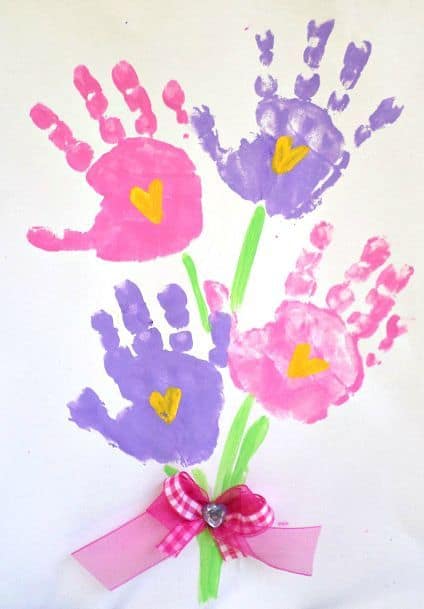 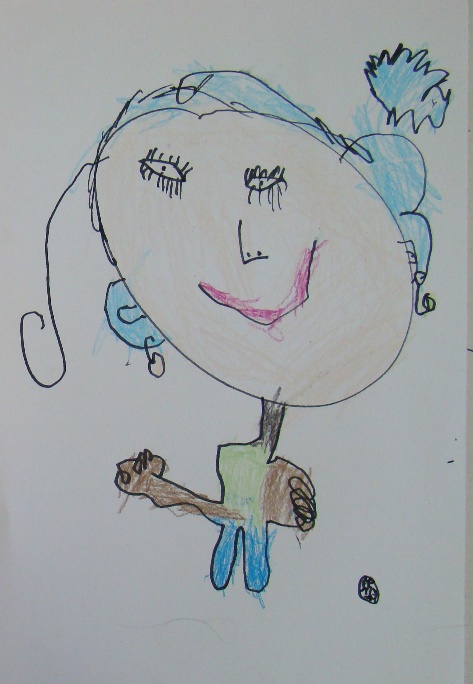                                      CAPA / FRENTE                                 PARTE INTERNACRÉDITOS:Imagem: Higiene é Sinônimo de Saúde! Acesso em 11 de abril de 2021. Disponível em: https://pt.slideshare.net/estevamdua/higiene-e-saude.Imagem: Massinha de modelar com palitos de fósforo. Acesso em 11 de abril de 2021. Disponível em: https://blog.teceducacao.com.br/atividades-mao-na-massa-periodo-covid/.Imagem: Dente e escova de dente de sucata. Acesso em 11 de abril de 2021. Disponível em: http://divajuliana.blogspot.com/2010/04/higiene_15.htmlVídeo: “Bellinha a Ovelhinha – Lave as mãos – Não dê carona ao “Corona”: Acesso em 11 de abril 2021. Disponível em: https://youtu.be/uqm0DuRHyfsVídeo: “Uma mão lava a outra – show da Luna!”: Acesso em 11 de abril 2021. Disponível em: https://www.youtube.com/watch?v=SesdKLnm57QVídeo: “Dentinho – História infantil sobre higiene bucal / Saúde bucal”: Acesso em 11 de abril 2021. Disponível em: https://youtu.be/Zo475Pxef0wVídeo: “Como escovar os dentes?”: Acesso em 11 de abril 2021. Disponível em: https://youtu.be/qHI-CybmJOMVídeo: “Coração de mãe”: Acesso em 19 de abril 2021. Disponível em: https://youtu.be/2gXQ42eoKA4Vídeo: “Os indiozinhos”: Acesso em 10 de novembro 2020. Disponível em: https://youtu.be/D-aC9jcnhgMImagem 1-  índios - disponível http://www.cultura.mt.gov.br/-/12371767-fotografias-mostram-diversidade-dos-indios-em-mato-grosso-confira  acesso em 15 de abril de 2021 Imagem 2-  índios - disponível  https://www.efloraweb.com.br/19-abril-dia-do-indio/ acesso em 13 de abril de 2021.Imagem chocalho 1- disponível em  https://youtu.be/v3pumnneaf0-acesso em 09 de novembro de 2020.Imagem chocalho 2- disponível em https://br.pinterest.com/pin/138274651037862640/  acesso em 09  de novembro de 2020.Desenho dos indiozinhos- disponível em http://criatividadeepedagogia.blogspot.com/2014/11/plano-de-aula-um-dois-tres-indiozinhos.html acesso em 10 de novembro de 2020.Imagem: Cartão Dia das Mães – disponível em https://festas.site/especiais/dia-das-maes/cartao-dia-das-maes/.acesso em 18 de abril de 2021